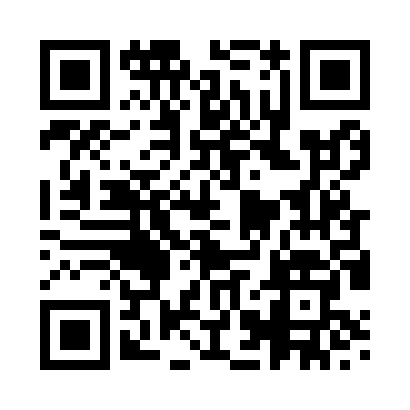 Prayer times for Alsop en le Dale, Derbyshire, UKWed 1 May 2024 - Fri 31 May 2024High Latitude Method: Angle Based RulePrayer Calculation Method: Islamic Society of North AmericaAsar Calculation Method: HanafiPrayer times provided by https://www.salahtimes.comDateDayFajrSunriseDhuhrAsrMaghribIsha1Wed3:285:331:046:138:3610:422Thu3:255:311:046:148:3810:453Fri3:225:291:046:158:4010:484Sat3:185:271:046:168:4210:515Sun3:155:251:046:178:4310:546Mon3:145:231:046:188:4510:557Tue3:135:211:046:198:4710:558Wed3:125:201:046:208:4810:569Thu3:115:181:046:218:5010:5710Fri3:105:161:036:228:5210:5811Sat3:095:141:036:238:5310:5912Sun3:085:131:036:248:5510:5913Mon3:075:111:036:258:5711:0014Tue3:075:091:036:268:5811:0115Wed3:065:081:036:279:0011:0216Thu3:055:061:036:289:0211:0317Fri3:045:051:036:299:0311:0418Sat3:045:031:046:309:0511:0419Sun3:035:021:046:319:0611:0520Mon3:025:001:046:329:0811:0621Tue3:014:591:046:339:0911:0722Wed3:014:581:046:349:1111:0723Thu3:004:561:046:349:1211:0824Fri3:004:551:046:359:1411:0925Sat2:594:541:046:369:1511:1026Sun2:594:531:046:379:1611:1027Mon2:584:521:046:389:1811:1128Tue2:584:511:046:389:1911:1229Wed2:574:491:056:399:2011:1330Thu2:574:491:056:409:2111:1331Fri2:564:481:056:419:2311:14